SupplementsFigure S1. Plasma glucose and C-peptide responses to oral glucose ingestion in the KCNQ1 R670K carrier (KCNQ1) and KCNE1 G60D carrier (KCNE1) and their BMI, sex and age matched control participants. Control to KCNQ1 (R670K) (n=2, men, BMI=26.8±0.7, age= 49.4±2.3, fat%=23.9±3.5). Control to KCNE1 (G60D) (n=2, men, BMI=19.6±1.3, age= 49.4±0.6, fat%=16.8±6.6)Figure S2 Results from 3-7 day continuous glucose monitors (CGM). Increase of blood glucose levels within 1hr after carbohydrate rich meals(a) and the mean glucose levels for during the whole period(b) from the KCNQ1 (red) R670K carrier (KCNQ1) and KCNE1 G60D carrier (KCNE1) (blue) and their matched control participants, means ± SEM.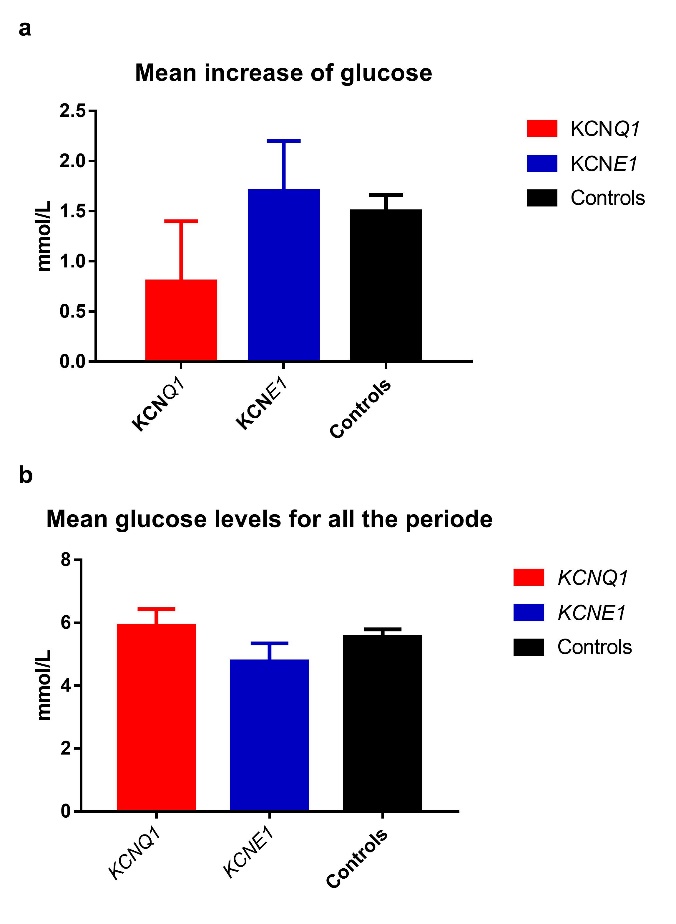 